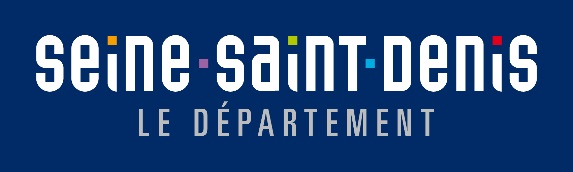 FICHE DE CANDIDATUREAMI TIERS-LIEUX « AUTONOMIE DANS MON QUARTIER »Merci d’être succinct et de vous appuyer sur le nombre de lignes maximum indiqué dans chaque rubrique. Le document ne peut excéder les 4 pages. À transmettre une fois complété à l’adresse tierslieuxautonomie@seinesaintdenis.fr avant le 7 octobre 2020.Nom du tiers-lieu : Nom de l’organisme porteur : Contact de la personne référente du projet : Nom et prénom :Fonction : Coordonnées (mail et téléphone) :Avez-vous déjà un local : oui / non Territoire d’implantation du tiers-lieu : Adresse : Quartier : Ville :Présentation de l’organisme porteur du projetPrésentez votre organisme, avec une mention des éléments suivants : nom de l’organisme porteur, statut juridique, missions et activités principales, public cible. (10 lignes maximum)Description du projetVotre projet est-il lancé : oui / non (rayez la mention inutile)Présentez votre projet de tiers-lieux, avec une mention des éléments suivants : présentation du lieu (surface et dispositions), mission principale du lieu, profils des publics accueillis et dispositions d’accueil du public seniors et/ou en situation de handicap, le public professionnel médico-social (le cas échéant), information sur le territoire d’implantation. (20 lignes maximum)Décrivez les différentes activités et services proposées au public accueilli, avec une mention des éléments suivants : types d’activités et de services, planification et fréquence des actions, lieu d’accueil des activités, critères et méthodes de programmation des activités/services. (15 lignes maximum)Décrivez les différentes étapes du projet (passées ou prévues), avec une mention des éléments suivants : date de lancement du tiers-lieu, étapes réalisées dans la mise en œuvre du projet, prochaines étapes prévues, moyens utilisés pour la réalisation de ces actions. (13 lignes maximum)Décrivez les différents partenariats mis en place, avec une mention des éléments suivants : description des partenariats déjà en place ou en cours de développement, précisions si ces partenaires sont en lien avec le public personnes âgées et/ou personnes en situation de handicap et sont des professionnels sociaux ou médico-sociaux. (13 lignes maximum)Décrivez le modèle organisationnel du lieu, avec une mention des éléments suivants : gouvernance du lieu, nombre de personnes impliquées, types de contrat, horaires d’ouverture. (13 lignes maximum)Description du projetDécrivez vos motivations à concourir au présent AMI et le besoin de soutien de la part du Conseil départemental, avec une mention des éléments suivants : modèle économique actuel du lieu, partenaires financiers éventuels, aides sollicitées au titre de l’investissement, aides sollicitées au titre de l’exploitation, aides éventuelles déjà reçues provenant du Conseil départemental. (18 lignes maximum)Tableau financier récapitulatif :  xxxxxxxxxxxxxxxxxxxxxxxxxxxxxxxxxxxxxxxxxxxxxxxxxxxxxxxxxxxxxxxxxxxxxxxxxxxxxxxxxxxxxxxxxxxxxxxxMontant annuel total du projetMontant du soutien des partenairesDont aide éventuelle du CD93Part d’autofinancementSubvention demandéeAu titre de l’investissementAu titre du fonctionnement